Главам администраций муниципальных районов (городского округа) Ленинградской областиУважаемые коллеги!В связи с ухудшением эпидемиологической ситуации в регионе информирую, что комитетом по социальной защите населения Ленинградской области на базе государственных учреждений социального обслуживания Ленинградской области организована работа «горячей линии» по оказанию социально-бытовой помощи на дому жителям Ленинградской области, в том числе гражданам пожилого возраста, достигшим возраста 65 лет и старше, не признанным нуждающимися в социальном обслуживании  (доставка продуктов, медикаментов, предметов первой необходимости и т.д.). Доставка товаров осуществляется добровольцами волонтерского движения #МЫ ВМЕСТЕ.Прошу оказать содействие в организации данной работы, в том числе 
в информировании населения, разместив на своих интернет ресурсах (официальный сайт, группы в социальных сетях) контактные данные «горячей линии» по оказанию помощи на дому.Приложение: на 1 л. в 1 экз.									                     Н.П. Емельянов8(812) 539-46-25, 3141Кислянина Ю.М.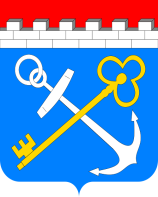 ЗАМЕСТИТЕЛЬ ПРЕДСЕДАТЕЛЯ ПРАВИТЕЛЬСТВАЛЕНИНГРАДСКОЙ ОБЛАСТИПО СОЦИАЛЬНЫМ ВОПРОСАМ191131, Санкт-Петербург, Суворовский пр., д.67тел.: (812) 539-41-41е-mail:  np_emelyanov@lenreg.ru_____________ № __________________на № _______________ от ___________